ANGLAIS Préparation aux oraux : Que faire ce mois-ci ?SYNTHESIZE Mettre à jour des fiches thématiques sur les thèmes abordés en cours et/ou dans vos lectures ces 2 dernières années :Racism and violence against African Americans (what is systemic racism? redlining? calls for reparations?)Gender equality (pay gap, #metoo/“tradwives”/ Jean Carroll/ Stormy Daniels, reproductive rights / Dobbs v. Jackson, female political leadership, women in sports)Biden’s presidency (foreign policy vs Russia or China, domestic policy: Inflation Reduction Act, CHIPS act) vs the lasting influence of Trumpism on American politics (ongoing support from MAGA mvt despite lawsuits, Freedom Caucus, Mike Johnson)Immigration (the politicization of the border in the US, the Rwanda plan in the UK, the “failure of multiculturalism” in the UK)Gun control (what still hinders it today? what is vigilantism? what are stand-your-ground laws? what is Greg Newsom’s 28th amendment about? who are the Crumbleys?)Healthcare systems (the NHS crisis, the opioid crisis, Medicare-for-all)The rise of (Scottish, Irish, but also English) nationalism in the UK (a disUnited Kingdom? victory of Sinn Fein in Northern Ireland but decline of SNP in Scotland, the death of the queen = the end of a common British identity?)British monarchy: a fragilized institution? (a nation in mourning, an institution mired in scandals, can Charles III save the day? transparency vs secrecy around health issues)Environmental concerns (COP 28, radicalization of environmental activism, rise of veganism among the young, lab meat, fast fashion…)The world of work and business (telecommuting: here to stay? the gig economy, the 4-day week v the hustle culture, the revival of trade unionism)Higher education (student debt relief, affirmative action, precariousness, food banks, mental health issues)Globalisation (post-COVID19 world = supply chains crisis, de-globalisation of trade, protectionism)The media, social media (the “4th estate”, Facebook/Cambridge Analytica, section 230, Elon Musk/Twitter, free speech vs cancel culture, Rupert Murdoch’s resignation = the end of an era, Tiktok ban)New technology (Artificial Intelligence, facial recognition, drones, transhumanism…)The recognition of Indigenous rights (Australia, New Zealand, The United States, Canada…)Et apprendre noms, chiffres et dates par cœur + préparer 2 ou 3 problématiques sur chacun de ces sujets BRUSH UP ON some common acronyms :WHO, FDA, DOJ, BRICs, CCTV, EPA, GDP, a GP, an MA, an MP, an MEP, MIT, UCLA, NATO, an NGO, the NHS, a PhD, a PTA, VAT, a WASP… and many more !Who recently became the First Minister of Scotland?			First Minister of Northern Ireland?Who is currently in power in (the Republic of) Ireland :Who is currently in power in Canada :Who is currently in power in Australia :Who is currently in power in South Africa :Who is currently in power in India :The main news outlets’ political leanings (progressive or conservative views?) 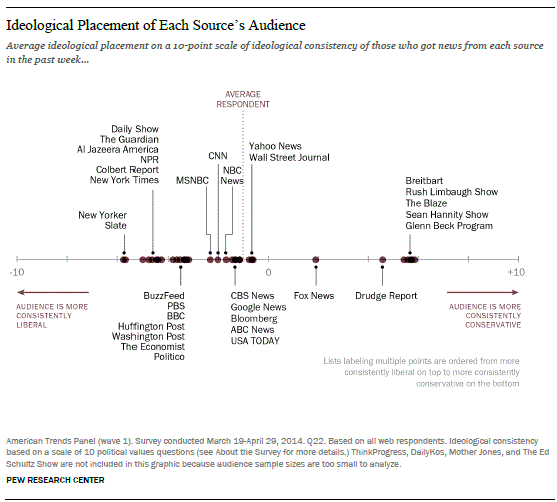 KEEP ON IMPROVING YOUR SPOKEN ENGLISHListez vos fautes de phonétique récurrentes et travaillez la prononciation / l’accentuation de ces mots avec un camarade ou seul grâce à youtube, wordreference.com, ou howjsay.comTravaillez cette liste de mots les plus souvent mal prononcés par les étudiants francophones :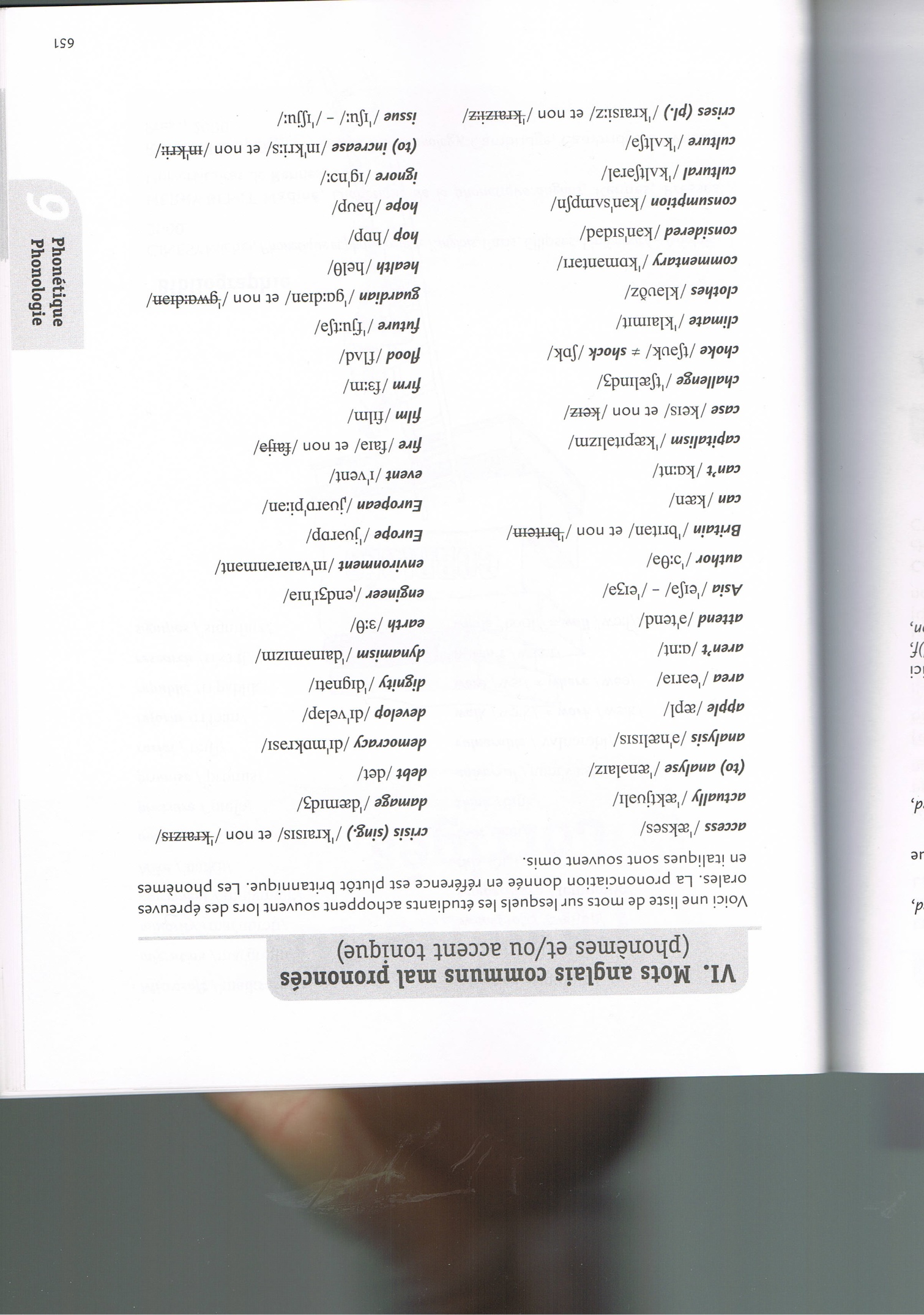 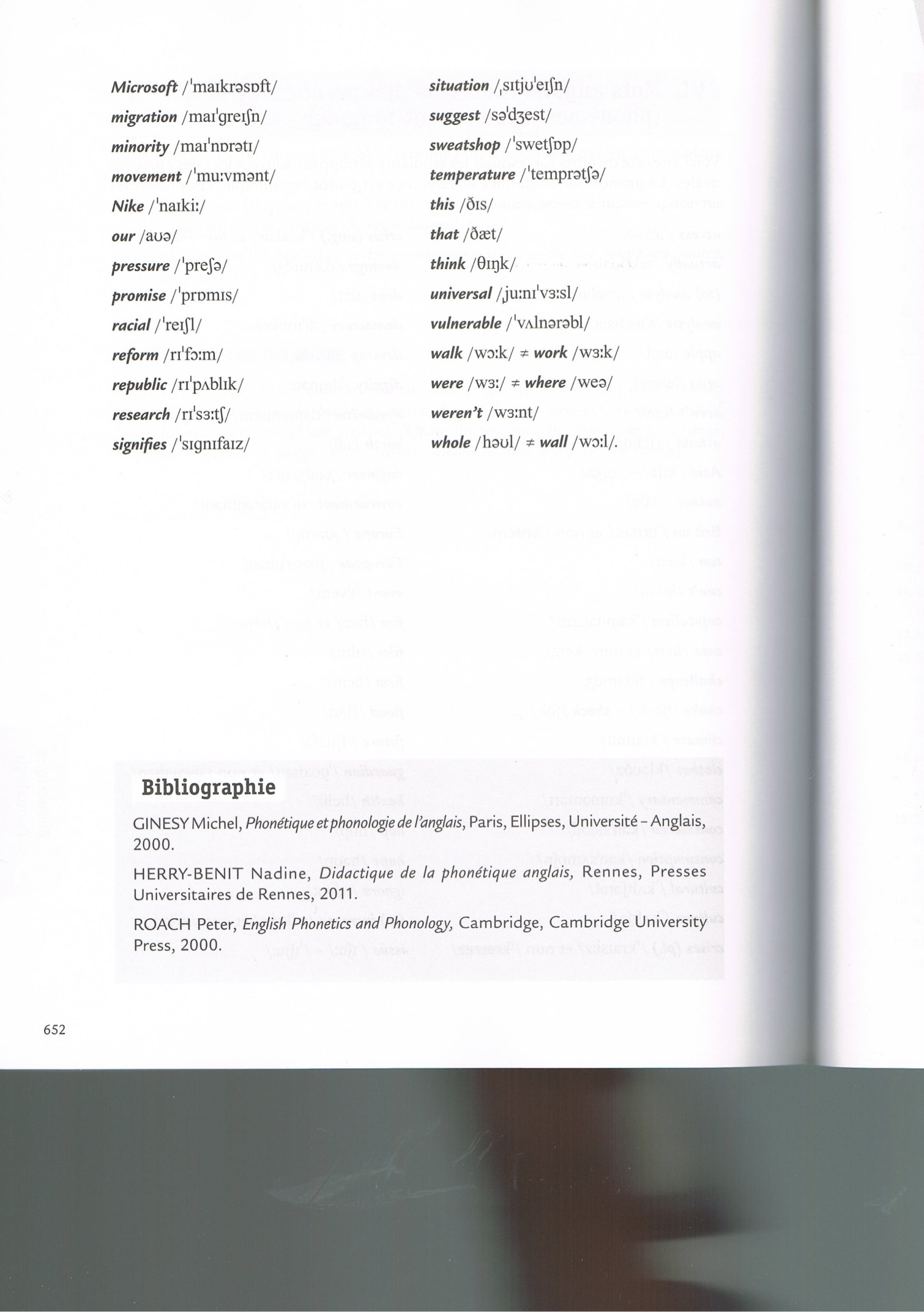 Exercices de prononciationLe "h" aspiré : Entraînez-vous à prononcer ces phrases: She had her hat on her head during the holidays.How high is his house? How heavy is he? He is an honest and happy uncle. Who is Henry's history teacher?How old is her aunt? His heir has the sense of honour.Happy hours, happy hours, happy hours!How heavy is her helicopter? Hello, I'm Harry, how old are you?He was hired at Harrods an hour ago.Let's hope his old heart heels quickly. Henry had an ad placed in his favourite daily.Humour is a huge asset in a human beingNB: En anglais, tous les "h" placés en début de mot se prononcent, sauf 4 exceptions (et les mots de leur famille) : ...........................  ...........................  ...........................  ..........................2) "th" Entraînez-vous à prononcer ces phrases:The author of this in-depth analysis thinks that Theresa May can do nothing to enhance health on earth.He went to South Hampton on his thirteenth birthday to purchase clothes with Keith and Thomas.Both things went well but Dorothy Thompson is so thick they thought they had better throw in the towel.It's the truth, Mathew has lived south of the Thames since Thursday the 12th of April.The World Health Organization believes both northern and southern states should fight sore throats.voyelles courtes ou longues: marquez bien la différence !veillez à bien prononcer la terminaison des verbes en –edExercices d’accentuationEntraînez-vous à réduire les voyelles non accentuées: soulignez la syllabe accentuée et entourez les lettres qui se prononcent /ə/ (eu)  dans chaque mot. Puis, entraînez-vous à les lire à haute voix. announcepastadaughterabsolutearrivemetreaffordablewaterasleepassistantassignmentan answeranarchyCanadafasterChinadataphotographercollectattractivesaladabolishan actoracceptableauthoracknowledgedoctoradventurouspolicesugarsupportpapercolouraffluentJapanaccuracyIdentifiez le piège :though / tough / thought →basically →psychological  →second →women →measure →whole →headache →half →jeopardize →debt →LEXIQUE Révisez les faux-amis les plus courants :GRAMMATICAL RECAP BEFORE D-DAYLes erreurs courantes à éviter:*The Mayor said ø the citizens → he said to the citizens BUT He told to me → he told ø me*A political man / a politic → a politician*An economical crisis → an economic crisis*The population is agree / is not agree → the population agrees with / disagrees with…*The EU wants that Romania joins the union → The EU wants Romania to join the union*It is different of → it is different from *Pollution touches a lot of countries → Pollution affects a lot of countries*The text speaks about → the text deals with / revolves around the notion of… *To what extend → to what extent*BRICs are knowing hyper inflation → BRICs are going through hyper inflation*They have not / haven’t the same power as → they don’t have the same power as …*The three first years → the first three years*As states the journalist in the beginning of the article → As the journalist states in the beginning of the article…*The poors / the youngs / the unemployeds → the poor / the young / the unemployed*A such complicated situation → Such a complicated situation*The Great Britain recently voted out of the EU → ø Great Britain recently voted out of…Règles d’or pour parler de chiffres :Pour exprimer une tendance, il est possible d’utiliser :Des nombres : three hundred and fifty, five million (invariables car précisément chiffrés), mais dozens of protesters, hundreds of animals, millions of peopleDes fréquences : twice as much / many = ……………………….……….., three times as much/ many = ………………………………, half as much / many = ……………………….…………………………………………..Des périodes de temps = recently, over the past few years, in 2021, since 2008, for a long time, for years…Attention aux prépositions : an increase in sales, a drop by 3%, an unemployment rate around 10%READING NUMBERSLisez ces chiffres à haute voix :1st, 2nd, 3rdThe 10th, the 11th, the 12thThe 100th 2/3 4/58 ½7.9%26344450210006,921850,0002,579,138$14bn1990January 23, 2014April 30th, 2021The 20th centuryEnfin, préparez-vous aussi à des questions personnelles dans l’entretien :Comment parler de vos projets futurs ?I plan on + V-ING / I intend on + V-ING / I look forward to + V-INGIdeally, I’d love to join HEC / get into ESSEC as … / since …My summer plans range from ….. to … (finally letting my hair down, travelling abroad with some close friends of mine, catching up on my favorite TV series, spending some quality time with my relatives, relaxing by the pool, wandering in Paris…)In the near future, …  but in the distant future / in the long term / in the long run…I’m keen on working in the banking sector / the field of human resources / I(nformation) T(echnology)I’ve always been fond of American independent cinema / classical music / travelling places Write a few sentences to talk about your summer holidays / future school / ideal job / hobbies :Holidays …………………………………………………………………………………………………………………………………………………………………………………………….… ………………………………………………………………………………………………………………………………………………………………………………………………………………………………………………………………………………………………………………………………………………………………………………………………………………………………Future school ………………………………………………………………………………………………………………………………………………………………………………………. ……………………………………………………………………………………………………………………………………………………………………………………………………………………………………………………………………………………………………………………………………………………………………………………………………………………………..Ideal job  ……………………………………………………………………………………………………………………………………………………………………………………………… ………………………………………………………………………………………………………………………………………………………………………………………………………………………………………………………………………………………………………………………………………………………………………………………………………………………………Hobbies  ……………………………………………………………………………………………………………………………………………………………………………………………… ………………………………………………………………………………………………………………………………………………………………………………………………………………………………………………………………………………………………………………………………………………………………………………………………………………………………[i:][i][e][e][ei][æ][a:][i][e][ei][æ][ai][a:][ɒ]leave / livepin / penpen / panemen / manpane / pinehat / heartlast / lostsheep / shiplid / ledsell / salebed / badmail /milematch / marchsharp / shop[ɒ][ɒ][ɔː][əʊ][ʊ][i:][ɪə][ɜː][ɔː][əʊ][əʊ][aʊ][u:][ɪə][eə][ʌ]pot / portcock / cokelaw / lowno / nowfull / foolbee / beerbeer / bearbird / budshot / shortnot / noteball / bowltone / townpull / poolfee / fearcheer / chairgirl / gullp, t, k, f, s, ʃ, tʃjumped, liked, laughed, passed, pushed, searched…d, tadded, hated, started, chatted, wanted…autres sons et diphtonguesgrabbed, hugged, lived, smoothed, dreamed, canned, pulled…ANGLAISTRADUCTIONComment dirait-on… ?NOMSNOMSNOMSAffluence Agenda Bid  Bribe Chance College  Commodity DemonstrationDrug(s)  Executive Exhibition Figure Hazard Journey Lecture Location Occupation Pensioner Physician Preservative Relative Résumé Survey richessecrowdADVERBESADVERBESADVERBESActuallyEventuallyFatallyVERBESVERBESVERBESTo abuseTo accomodateTo achieveTo advocateTo aggravateTo charge sb withTo attendTo deceiveTo deliver (a speech)To demandTo exposeTo pass (an exam)To purchaseTo resignTo sympathizeADJECTIFSADJECTIFSADJECTIFSéquilibrédouxformidablespectaculaireraisonnable